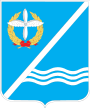 Совет Качинского муниципального округа города СевастополяРЕШЕНИЕ  № 18/139О внесении изменений в решение Совета Качинского муниципального округа от 12.08.2015 № 46 «Об утверждении Положения о порядке прохождения муниципальной службы в органах местного самоуправления во внутригородском муниципальном образовании Качинский муниципальный округ и Положения о муниципальных должностях и лицах, замещающих муниципальные должности в органах местного самоуправления внутригородского муниципального образования Качинский муниципальный округ»Рассмотрев экспертное заключение № 328 от 13 января 2016 года Отдела правовой экспертизы и ведения регионального Регистра нормативных правовых актов муниципальных образований Управления по взаимодействию с органами местного и территориального самоуправления Департамента внутренней политики Правительства Севастополя  на решение Совета внутригородского муниципального образования города Севастополя Качинского муниципального округа от 12.08.2015г. № 46, руководствуясь  Законом города Севастополя от 17.04.2014 года № 131-ЗС «О внесении изменений в закон города Севастополя», ст.ст. 5, 22 Федерального закона Российской Федерации от 02.03.2007г. № 25-ФЗ «О муниципальной службе в Российской Федерации», п.5, ст.7  Федерального закона Российской Федерации от 27.07.2004г. N 79-ФЗ "О государственной гражданской службе Российской Федерации", ст.ст. 5, 27 Закона города Севастополя от 05.08.2014г. №53-ЗС «О муниципальной службе в городе Севастополе», ст.ст.39,40 Закона города Севастополя от 03.06.2014г. №23-ЗС «О государственной гражданской службе города Севастополя», Законом города Севастополя от 03.06.2014г. №22-ЗС «О денежном содержании государственных гражданских служащих города Севастополя», Уставом внутригородского муниципального образования города Севастополя Качинского муниципального округа, Совет Качинского муниципального округаРЕШИЛ:1. Внести изменения в решение Совета Качинского муниципального округа от 12.08.2015 № 46 «Об утверждении Положения о порядке прохождения муниципальной службы в органах местного самоуправления  во внутригородском муниципальном образовании Качинский муниципальный округ и Положения о муниципальных должностях  и лицах, замещающих муниципальные должности в органах  местного самоуправления внутригородского муниципального  образования Качинский муниципальный округ»: 1.1. Пункт 7.1  Главы VII Приложения 1  Решения исключить.1.2. Пункт 7.2. Главы VII Приложения 1 Решения считать пунктом 7.1.2. Опубликовать  настоящее решение на официальном сайте Правительства города Севастополя и на официальном сайте внутригородского муниципального образования города Севастополя Качинский муниципальный округ.3. Настоящее решение вступает в силу со дня его принятия.4. Контроль за исполнением настоящего решения возложить на Главу внутригородского муниципального образования города Севастополя Качинский муниципальный округ Герасим Н.М.I созывXVIII сессия2014 - 2016 гг.29 января 2016 годапгт. КачаГлава ВМО Качинский МО, исполняющий полномочия председателя Совета,Глава местной администрацииН.М. Герасим